The Provider Portal (Course Module) is the method to book courses, events and a place at a briefing session which are available as part of the Early Years Service Training Programme.It will not be possible to book a training course or briefing session if the delegate is not listed within the Staff Module.To access the module, it will be necessary to have existing access to the online Provider Portal.The link to the online service is – www.norfolk.gov.uk/eyproviderportalOnce logged in to the online system, click COURSES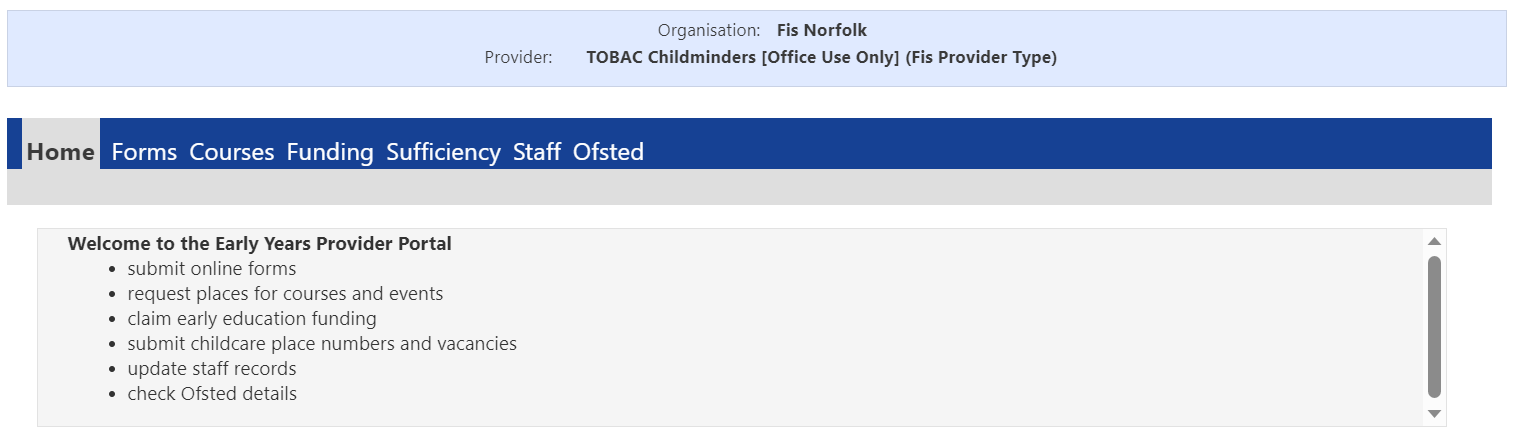 Details about courses, events and briefing sessions are widely advertised via our newsletters.  It is also possible to find details on our training webpage and use the search facilities in the module.When a place is requested (application), it is not secured until a confirmation is emailed to the delegate.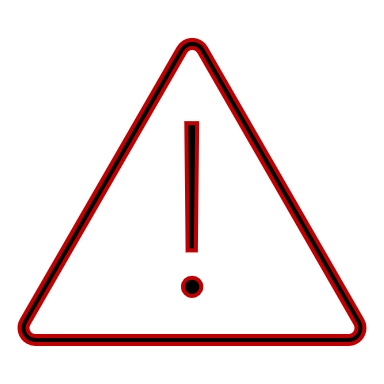 Please refer to our training webpage for more information –Applying for TrainingFrequently Asked QuestionsCancellation policyTo find a course, event or briefing session, via the portal –To REQUEST a place (submit an application) –Use the search wizard to find the course, event or briefing sessionYour search results will be displayed –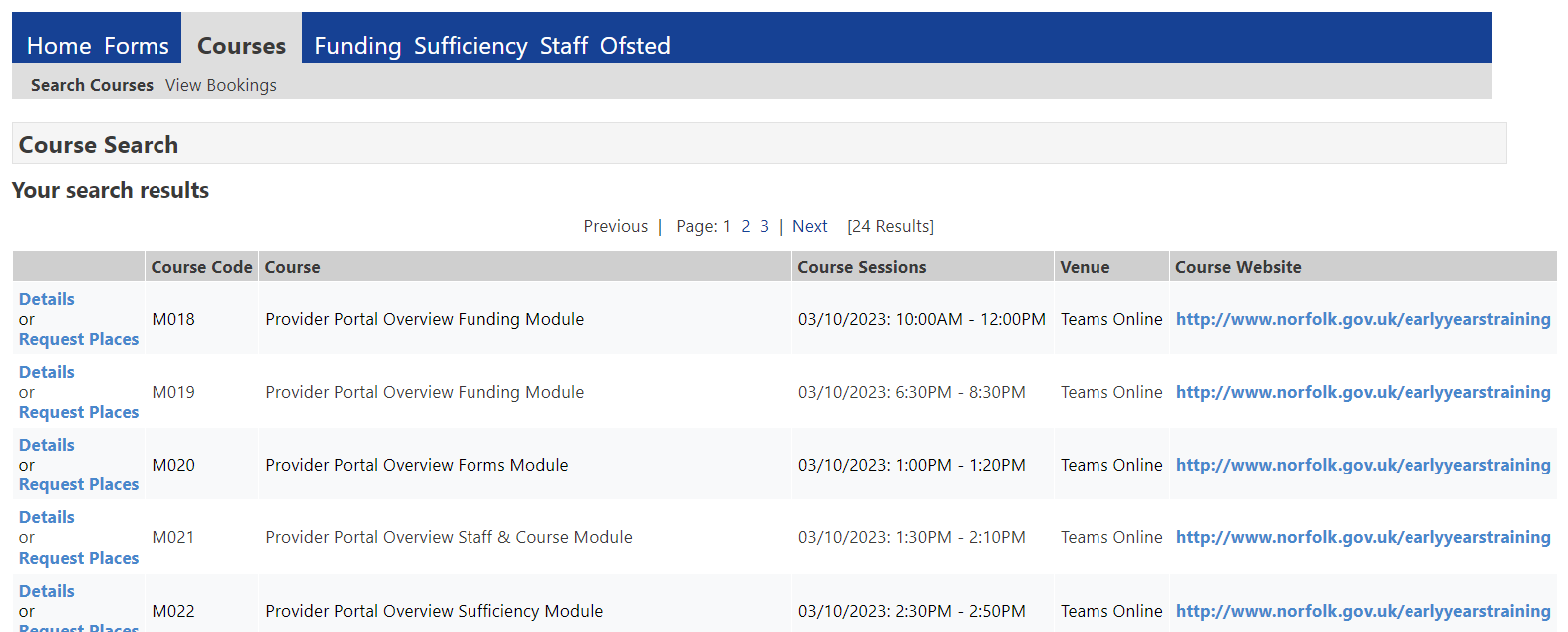 BEFORE requesting a place, please check the course details                                       and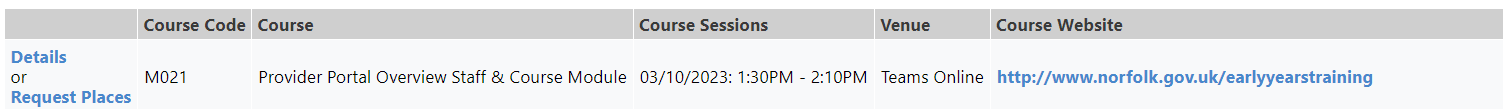 To request a place, click REQUEST PLACESYour staff list will be displayed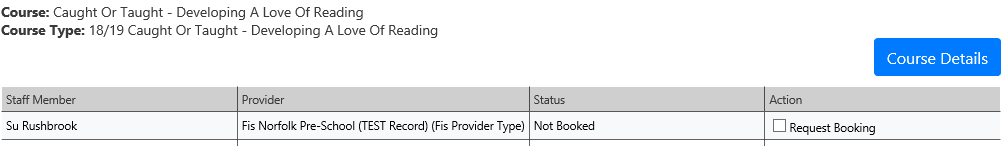 Tick REQUEST BOOKING to request a place for each member of staff that you wish to attend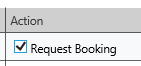 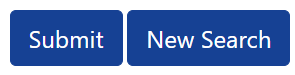 Click SUBMIT The following message will be received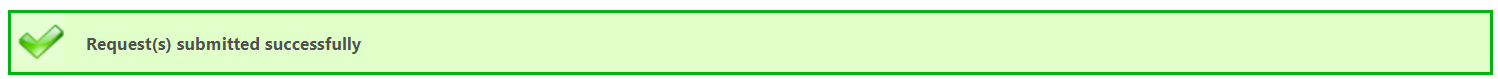 and the status will change to “Place Requested”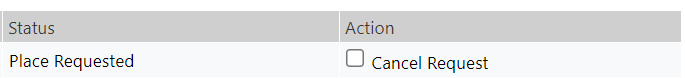 The status will not alter until your request (application) has been processed.  To check the status of your bookingsClick VIEW BOOKINGS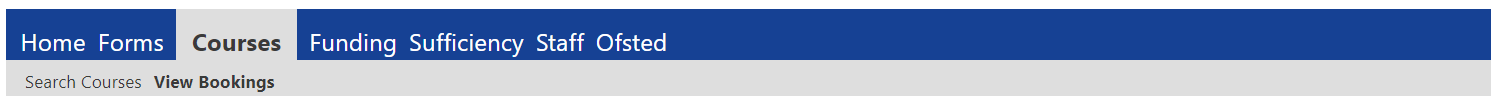 Amend the dates to suit your search and click FILTER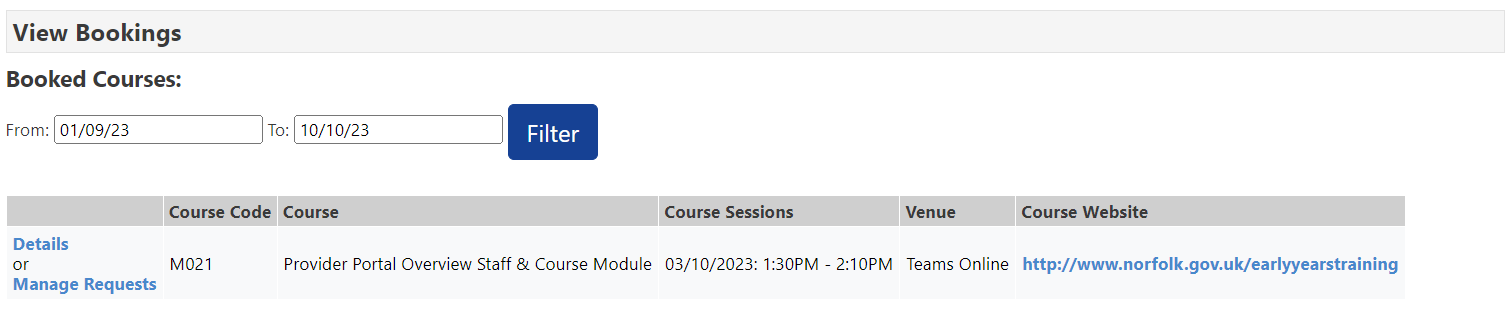 All courses where applications have been submitted will be listedClick MANAGE REQUESTS to check who is bookedThe status will advise the progression of the application for a place.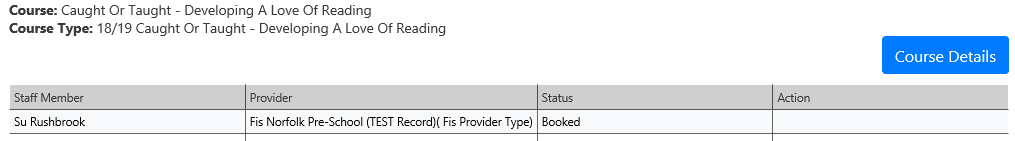 If a place has been allocated the Status will be BOOKED, and an email confirmation will have been sent to the delegate.Special RequirementsIf a delegate has any special requirements, it is necessary to confirm this as part of their staff record.  It is also recommended to contact the Training Team.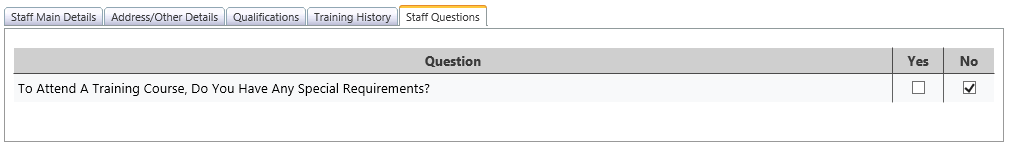 Waiting ListsIf a request is placed on a wait list. The status will remain as PLACE REQUESTED.  An email will be sent to the delegate to confirm that they are on this list.  If a place becomes available, the setting may be contacted, and a place offered.CancellationsIt is possible to cancel a requested place directly on the Portal if the status is PLACE REQUESTED.To cancel, tick CANCEL REQUEST and click SUBMIT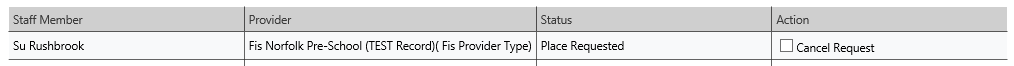 The status will revert to NOT BOOKED.The Local Authority will have no record of this action because this request will immediately delete your staff member from the course attendee list. To cancel places which are BOOKED Please email your details to earlyyearsandchildcare@norfolk.gov.ukAn email message will be sent to confirm the cancellation.  Please keep this as evidence that you have cancelled the place.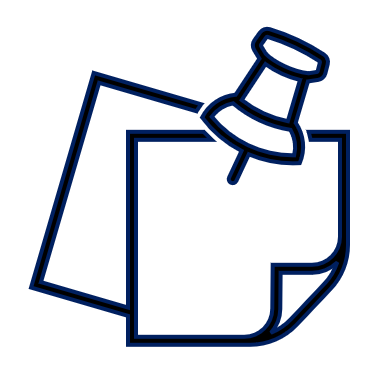 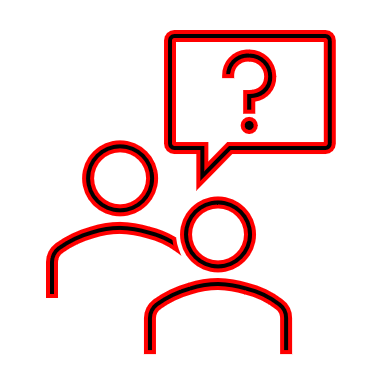 ①Click Early Years Training Directory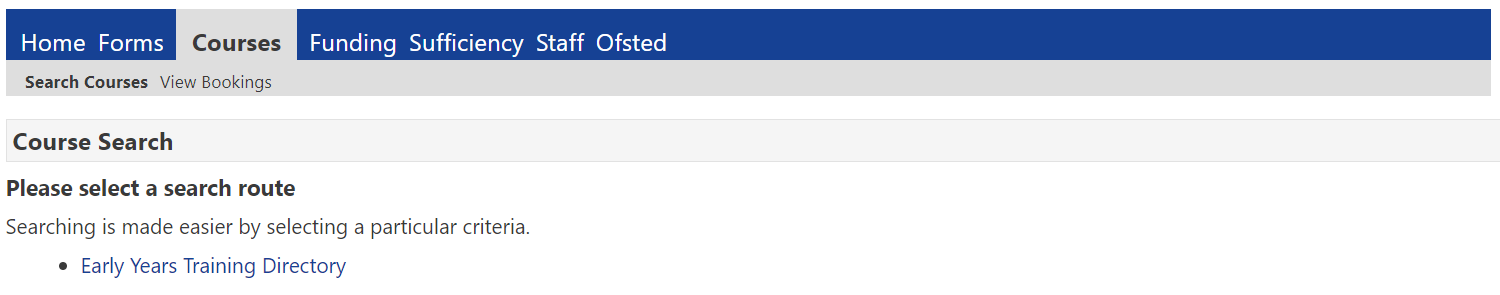 ②Search via the Course Code (found in the programme brochure)OR complete an Advance Search by inserting Date, Description and VenueDate format must = dd/mm/yy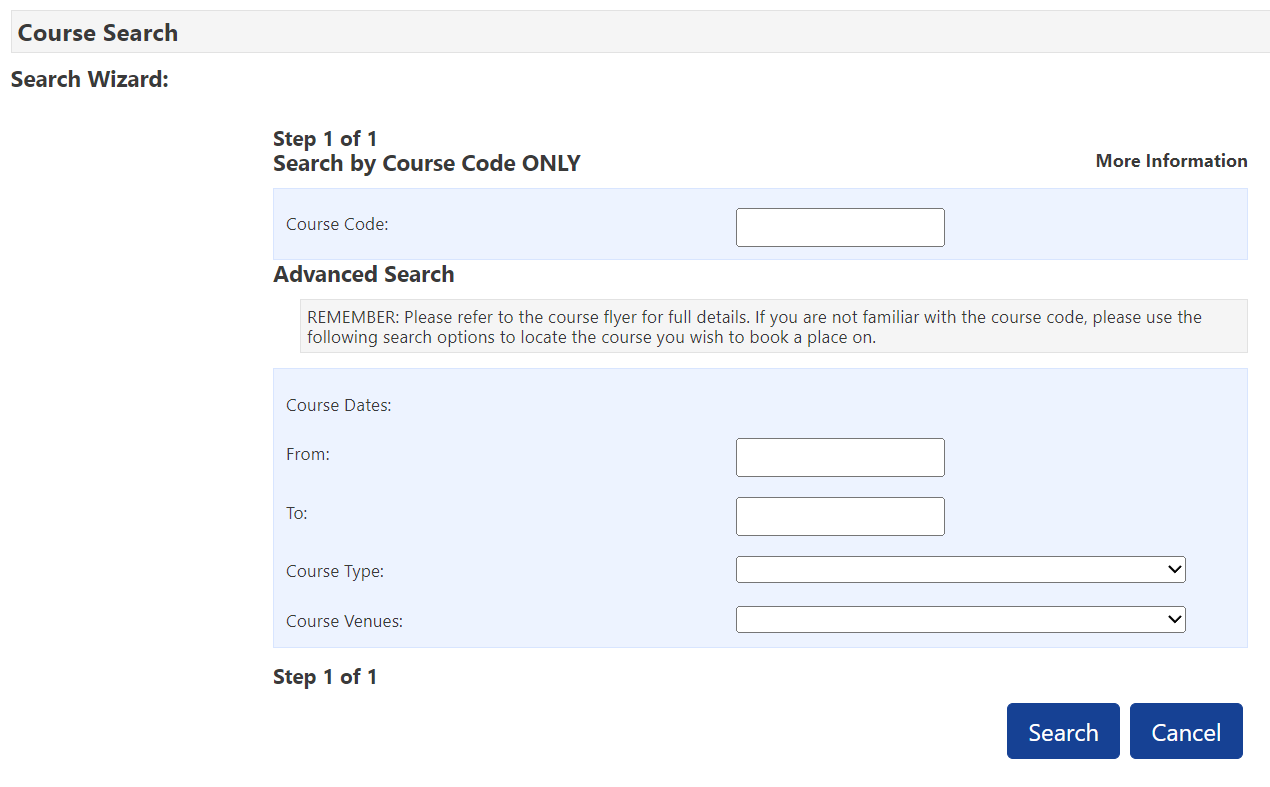 Enter details and click SEARCHscreen details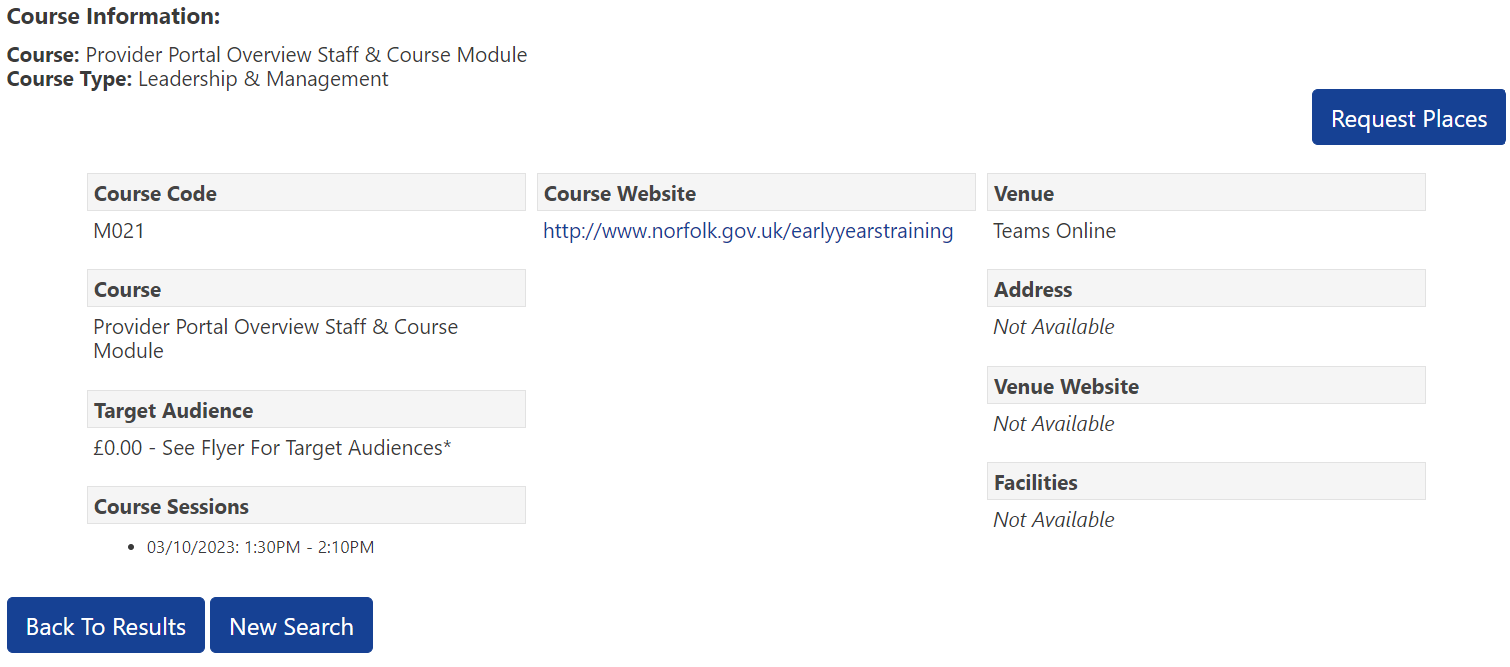 training website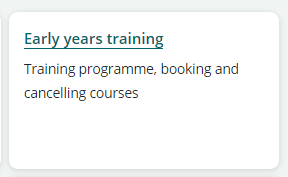 